 งานสอบสวน	พ.ย. 2566ช่วงวันที่ 1 พฤศจิกายน 2566 ถึง 30 พฤศจิกายน 2566 พนักงานสอบสวนได้รับแจ้งความร้องทุกข์ จำนวน 13 คดีช่วงวันที่ 1 พฤศจิกายน 2566 ถึง 30 พฤศจิกายน 2566  พนักงานสอบสวนได้รับสำนวนคดีอาญาไว้ทำการสอบสวน  13 คดี สอบสวนเสร็จสิ้นแล้ว 12 คดี คงเหลือและอยู่ระหว่างการสอบสวน 1 คดี 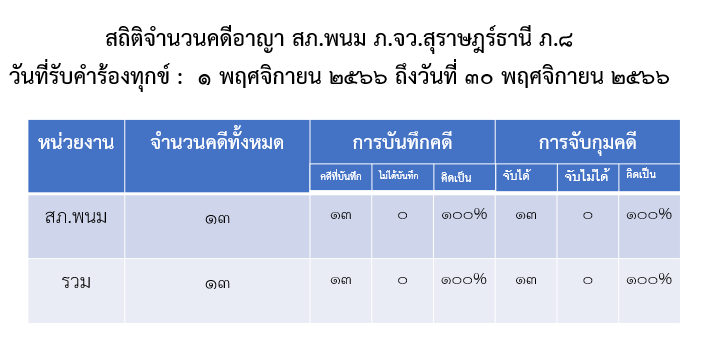 